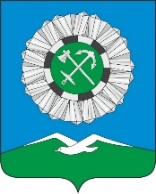 РОССИЙСКАЯ ФЕДЕРАЦИЯИркутская областьСлюдянский районСлюдянское муниципальное образованиеГОРОДСКАЯ ДУМАРЕШЕНИЕг. Слюдянкаот 02.09.2020 № 47 IV-ГД Отчет о выполнениимероприятий за 2019 год                                                                                                            муниципальной   программы«Совершенствование механизмов управленияСлюдянским муниципальным образованием»на 2019-2024 годы     Рассмотрев  информацию  руководителей  отделов управления делами, комитета  по  экономике  и  финансам администрации  Слюдянского городского поселения                                  о выполнении мероприятий за 2019 год муниципальной программы «Совершенствование механизмов управления Слюдянским муниципальным образованием» на 2019-2024 годы,                                     на основании статьей 14,17 Федерального  закона от 6 октября  2003года  № 131-ФЗ                              "Об общих  принципах  организации местного самоуправления  в  Российской  Федерации" и  руководствуясь статьей 179 Бюджетного кодекса, статьями 10, 11, 33, 37 Устава Слюдянского  муниципального образования  зарегистрированного Главным  управлением Министерства  юстиции  Российской Федерации по Сибирскому Федеральному округу с изменениями и дополнениями от 14 мая 2020 года  № RU 385181042020002,ГОРОДСКАЯ ДУМА РЕШИЛА:1.Принять к сведению отчет о выполнении мероприятий за 2019 год муниципальной программы «Совершенствование механизмов управления Слюдянским муниципальным образованием» на 2019-2024 годы, утвержденной постановлением администрации Слюдянского городского поселения от 27.12.2018г.  № 1295 (приложения № 1,2,3,4,5,6,7).2. Опубликовать настоящее решение в приложении к газете «Славное море»,  а  также  на  официальном  сайте  администрации Слюдянского городского поселения.  Глава Слюдянского муниципального образования                                                                          В.Н. Сендзяк Председатель Думы Слюдянского муниципального образования                                                                           А.В. Тимофеев                                                               Приложение № 1                                                                                       к решению Думы Слюдянского                                                                                    муниципального образования                                                                                от 02.09.2020 № 47 IV-ГДОТЧЕТо выполнении мероприятий за 2019 год муниципальной программы                                         «Совершенствование механизмов управления                                                                      Слюдянским муниципальным образованием» на 2019 - 2024 годы                 За последнее десятилетие тематика совершенствования муниципального управления по сложившейся практике и особенностям правового регулирования разбивалась на несколько базовых блоков: административная реформа, реформа                          муниципальной службы, электронное правительство, бюджетная реформа. Как показал опыт реализации данных реформ, их содержательное пересечение по составу мероприятий, подходам, идеологии больше не позволяет их разделять на отдельные частные реформы. Объектом реформирования должен стать муниципальный сектор со всеми его компонентами - муниципальной службой, финансами, системой управления, информационными ресурсами.Качество муниципального управления  - это результативность деятельности органов местного самоуправления, которая отражается в различных показателях, как муниципаль-ного образования в целом, так и собственно управленческой деятельности муниципальных органов и должностных лиц, которые имеют количественные и качественные характеристики.Целью муниципальной программы является совершенствование действующей системы управления Слюдянским муниципальным образованием и обеспечение решения следующих задач:1. Внедрение программно-целевых принципов организации деятельности органов местного самоуправления Слюдянского муниципального образования.2. Обеспечение эффективного использования бюджетных средств.3. Обеспечение качественного предоставления муниципальных услуг и исполнения муниципальных функций.4. Создание и внедрение эффективных механизмов и технологий управления муниципальным хозяйством и социальной сферой.        5. Формирование оптимальной структуры управления в администрации Слюдянского городского поселения, устранение дублирующих функций.        6. Обеспечение базовых условий для реализации на территории Слюдянского муниципального образования требований Федерального закона от 6 октября 2003г.                                   № 131-ФЗ «Об общих принципах организации органов местного самоуправления в Российской Федерации».В соответствии с задачами муниципальной программы были выделены следующие подпрограммы, направленные на реализацию мероприятий в конкретных сферах муниципального управления:«Реализация полномочий по решению вопросов местного значения администрацией Слюдянского городского поселения» на 2019-2024 годы;«Развитие информационного пространства, создание условий для обеспечения информации и процессов автоматизации в органах местного самоуправления Слюдянского муниципального образования» на 2019-2024 годы;«Развитие муниципальной службы в Слюдянском муниципальном образовании» на 2019-2024 годы; «Организация работы с документами в органах местного самоуправления Слюдянского муниципального образования» в 2019-2024 годы; «Материально - техническое обеспечение деятельности органов местного                            самоуправления Слюдянского муниципального образования» на 2019-2024 годы; «Обеспечение качественного и сбалансированного управления бюджетными средствами Слюдянского муниципального образования» на 2019-2024 годы.Общий фактический объем финансирования муниципальной программыв 2019 году составил 39 306 621, 85 руб. за счет средств местного бюджета.                            В разрезе по подпрограммам:Общее исполнение мероприятий 2019 года муниципальной программы составило 99,7 %.                                                            Приложение № 2                                                                                    к решению Думы Слюдянского                                                                                 муниципального образования                                                                             от 02.09.2020 № 47 IV-ГДОТЧЕТ О ВЫПОЛНЕНИИ МЕРОПРИЯТИЙ ПОДПРОГРАММЫ «Реализация полномочий по решению вопросов местного значения              администрацией Слюдянского городского поселения» на 2019-2024годы за 2019 годВ соответствии с Федеральным законом от 06.10.2003г. №131-ФЗ «Об общих принципах организации местного самоуправления в Российской Федерации», Уставом Слюдянского муниципального образования администрация Слюдянского городского поселения исполняет следующие полномочия:1) разрабатывает проект бюджета Слюдянского муниципального образования, исполняет бюджет муниципального образования и готовит отчет об его исполнении, ведет реестр расходных обязательств городского поселения;2) обеспечивает выполнение муниципальных правовых актов;3) обеспечивает владение, пользование и распоряжение имуществом, находящимся в собственности городского поселения, ведет реестр муниципальной собственности городского поселения;4) разрабатывает и выполняет планы и программы экономического и социального развития городского поселения, организует сбор статистических показателей, характеризующих состояние экономики и социальной сферы городского поселения;5) готовит ежегодный отчет главы Слюдянского муниципального образования о результатах его деятельности и деятельности администрации Слюдянского городского поселения за прошедший год;6) осуществляет организационное, материально-техническое, правовое обеспечение деятельности Думы Слюдянского муниципального образования, главы городского поселения и иных органов местного самоуправления муниципального образования;7) осуществляет организационное и материально-техническое обеспечение подготовки и проведения муниципальных выборов, местного референдума, голосования по отзыву депутата Думы Слюдянского муниципального образования, главы городского поселения, голосования по вопросам изменения границ городского поселения, преобразования городского поселения;8) решает вопросы жизнеобеспечения городского поселения;9) создает условия для развития предпринимательской деятельности, малого и среднего бизнеса;10) осуществляет учет муниципального жилищного фонда;11) осуществляет в установленном порядке учет граждан, в качестве нуждающихся,                 в  жилых   помещениях,  предоставляемых по договорам социального найма;12) предоставление в установленном порядке малоимущим гражданам по договорам социального найма жилых помещений муниципального жилищного фонда;13) осуществляет согласование переустройства и перепланировки жилых помещений;14) осуществляет признание, в установленном порядке, жилых помещений муниципального жилищного фонда непригодными для проживания;15) осуществляет контроль за использованием и сохранностью муниципального жилищного фонда, рассматривает текущие и перспективные планы ремонта жилого фонда и контролирует их исполнение, контролирует соответствие жилых  помещений данного  фонда, установленным  санитарным  и техническим правилам  и нормам, иным требованиям законодательства;16) согласование генерального плана муниципального образования и контроль за их исполнением, утверждение правил землепользования и застройки, утверждение подготовленной на основе генеральных планов городского поселения документации по планировке территории, выдача разрешений на строительство, разрешений на ввод объектов в эксплуатацию, утверждение местных нормативов градостроительного проектирования городского поселения, резервирование и изъятие, в том числе путем выкупа, земельных участков в границах городского поселения для муниципальных нужд, осуществление земельного контроля за использованием земель городского поселения;17) осуществляет подготовку и содержание в готовности, необходимых сил и средств, для защиты населения и территории городского поселения от чрезвычайных ситуаций, обучение населения способам защиты и действиям в этих ситуациях;18) осуществляет в установленном порядке сбор и обмен информацией в области защиты населения и территории городского поселения от чрезвычайных ситуаций, обеспечивает своевременное оповещение и информирование населения об угрозе возникновения или о возникновении чрезвычайных ситуаций;19) создает резервы финансовых и материальных ресурсов для ликвидации чрезвычайных ситуаций;20) организует и проводит аварийно-спасательные и другие неотложные работы, а также поддерживает общественный порядок при их проведении, при недостаточности собственных сил и средств обращаются за помощью к органам исполнительной власти Иркутской области;21) проводит мероприятия по гражданской обороне, разрабатывает и реализовывает планы гражданской обороны и защиты населения городского поселения;22) проводит подготовку и обучение населения городского поселения способам защиты     от опасностей, возникающих при ведении военных действий или вследствие этих действий;23) контролирует и поддерживает в состоянии постоянной готовности к использованию системы оповещения населения городского поселения об опасностях, возникающих при ведении военных действий или вследствие этих действий, защитные сооружения и другие объекты гражданской обороны;24) проводит мероприятия по подготовке к эвакуации населения, материальных и культурных ценностей в безопасные районы;25) создает и содержит в целях гражданской обороны запасы продовольствия, медицинских средств, средств индивидуальной защиты и иных средств;26) осуществляет иные полномочия в соответствии с федеральными законами, законами Иркутской области.В Слюдянском муниципальном образовании реализуется широкий спектр мер в сфересовершенствования муниципального управления, которые включают в себя:1.Оптимизация и регламентация процедур предоставления муниципальных услуг;2.Создание многофункциональных центров предоставления государственных и   муниципальных услуг;3.Внедрение технологий предоставления муниципальных услуг с использованием   межведомственного взаимодействия и оказание услуг в электронном виде;4.Актуализация программных документов;5.Реформирование структуры исполнительно-распорядительного органа местного самоуправления Слюдянского муниципального образования.Целями подпрограммы являются:1.Формирование системы стратегического планирования.2.Повышение качества и доступности муниципальных услуг.3.Обеспечение социальной поддержки Почетным гражданам Слюдянского    муниципального образования.Основные мероприятия подпрограммы «Реализация полномочий по решению вопросов местного значения администрацией Слюдянского городского поселения» на 2019-2024 годы» в 2019 году.Исполнение социальной поддержки Почетным гражданам Слюдянского муниципального образования произведено в соответствии с принятыми решениями о присвоении почетного звания. В настоящее время в Слюдянском муниципальном образовании восемь Почетных граждан.Общее исполнение подпрограммы – 99,9 %.Начальник отдела кадровой работыи ведению архива управления деламиадминистрации Слюдянского городского поселения                                 Е.А. Копцева                                                                                                                                               Приложение № 3                                                                                    к решению Думы Слюдянского                                                                                 муниципального образования                                                                                 от 02.09.2020 № 47 IV-ГДОТЧЕТ О ВЫПОЛНЕНИИ МЕРОПРИЯТИЙ ПОДПРОГРАММЫ «Развитие информационного пространства, создание условий для обеспечения информации и процессов автоматизации в органах местного самоуправления Слюдянского муниципального образования» на 2019-2024 годы за 2019 год. Сфера информационно-коммуникационных технологий в последние годы становится все более важной стратегической составляющей социально-экономического развития общества.К числу основных задач развития информационного общества отнесены:формирование современной информационной и телекоммуникационной инфраструктуры, предоставление на ее основе качественных услуг и обеспечение высокого уровня доступности для населения информации и технологий; совершенствование системы государственных гарантий конституционных прав человека и гражданина в информационной сфере;повышение эффективности деятельности органов местного самоуправления.Создана единая компьютерная сеть администрации Слюдянского городского поселения и муниципальных бюджетных учреждений Слюдянского муниципального образования.                     Все пользователи единой компьютерной сети администрации обеспечены доступом в сеть Интернет и электронной почтой. Всем пользователям предоставлен доступ к информационным ресурсам сети. Создан и устойчиво функционирует официальный сайт администрации Слюдянского городского поселения, на котором размещена и постоянно пополняется информация о деятельности органов местного самоуправления, о важнейших событиях и проводимых мероприятиях в муниципальном образовании.  В администрации Слюдянского городского поселения реализуются проекты по созданию информационных систем, обеспечивающих сбор, обработку и хранение данных, необходимых для качественного и эффективного выполнения возложенных функций. Ведётся работа по лицензированию используемого программного обеспечения.Основными целями подпрограммы являются:Обеспечение эффективного управления информационными ресурсами администрации Слюдянского городского поселения.Развитие и внедрение в администрации Слюдянского городского поселения информационно-телекоммуникационной инфраструктуры.Повышение уровня готовности администрации Слюдянского городского поселения к интеграции в информационное сообщество.Повышение эффективности и оперативности в информационном обмене.Для достижения поставленных целей решались следующие задачи:Формирование материально-технической базы информационно-коммуникационных технологий администрации Слюдянского городского поселения.Формирование блока муниципальных информационных ресурсов коллективного пользования.Совершенствование нормативной правовой базы процесса информатизации.В 2019 году были приобретены:- 1 сетевое хранилище для сохранения базы данных;- 7 компьютеров;- 7 блоков питания- 35 телефонных аппаратов;- 2 процессора;- 1 МФУ;- электронный ключ подписи «ТехноКад - муниципалитет» для отдела архитектуры;- антивирус Касперского;- программный продукт «Гранд Смета» для отдела ЖКХ;- продление программного обеспечения Интернет-шлюз;- тонеры для заправки картриджей;- картриджи для принтеров.Исполнение подпрограммы - 99,9%Начальник отдела делопроизводства, материального обеспечения и информатизацииуправления делами администрацииСлюдянского городского поселения                                                           О.С. Заколодкина                                                            Приложение № 4                                                                                    к решению Думы Слюдянского                                                                                 муниципального образования                                                                                 от 02.09.2020 № 47 IV-ГДОТЧЕТ О ВЫПОЛНЕНИИ МЕРОПРИЯТИЙ ПОДПРОГРАММЫ «Развитие муниципальной службы в Слюдянском муниципальном образовании» на 2019-2024годы» за 2019 год           Основная цель подпрограммы – это совершенствование организации муниципальной службы в Слюдянском городском поселении и повышение эффективности исполнения муниципальными служащими своих должностных обязанностей.Для достижения поставленной цели реализация мероприятий подпрограммы была направлена на решение следующих основных задач:– совершенствование правовой основы муниципальной службы;– внедрение эффективных технологий и современных методов кадровой работы, направленных на повышение профессиональной компетентности муниципальных служащих, обеспечение условий для их результативной профессиональной служебной деятельности;– совершенствование организационных и правовых механизмов профессиональной служебной деятельности муниципальных служащих;– развитие системы подготовки кадров для муниципальной службы, дополнительного профессионального образования муниципальных служащих;– применение антикоррупционных механизмов и механизмов выявления и разрешения конфликтов интересов на муниципальной службе;– оптимизация штатной численности муниципальных служащих;– повышение престижа муниципальной службы;– создание системы контроля деятельности муниципальных служащих со стороны институтов гражданского общества.   В 2019 году повышение квалификации прошли 25 муниципальных служащих администрации Слюдянского городского поселения, в т.ч. 10 муниципальных служащих по противодействию коррупции.Опубликование нормативных правовых актов органов местного самоуправления Слюдянского муниципального образования и информационных сообщений проводилось в соответствии с муниципальными контрактами.Производилась выплата пенсии за выслугу лет четырем пенсионерам администрации Слюдянского городского поселения, имеющим необходимый муниципальный стаж для начисления.Исполнение подпрограммы - 99,6 %Начальник отдела кадровой работыи ведению архива управления деламиадминистрации Слюдянского городского поселения                                 Е.А. Копцева                                                            Приложение № 5                                                                                    к решению Думы Слюдянского                                                                                 муниципального образования                                                                                 от 02.09.2020 № 47 IV-ГДОТЧЕТ О ВЫПОЛНЕНИИ МЕРОПРИЯТИЙ ПОДПРОГРАММЫ «Организация работы с документами в администрации Слюдянского городского поселения» в 2019-2024 годы за 2019 год                    Объем документации, создаваемой в органах местного самоуправления и                             в организациях разных форм собственности, имеет тенденцию к постоянному и все более ускоряющемуся росту. Причины роста объема документооборота разделяются на объективные и субъективные виды.Главными объективными причинами увеличения объемов документов являются влияние научно-технического прогресса, развитие экономики, усложнение процессов управления. При этом объемы создаваемых документов увеличиваются с ростом количества документируемых действий и количества адресатов, которым эти действия направлены. Таким образом, возрастание или сокращение объемов документов значительным образом связано с процессами документирования.Среди многих субъективных причин следует выделить новые технологии подготовки документов, которые, сократив время на создание текста, его распечатку и копирование, увеличили их потоки и видовое разнообразие, но не решили проблему управления этими потоками. Количество зарегистрированных постановлений и распоряжений в администрации Слюдянского городского поселения представлено в таблице № 1.Объём входящей и исходящей корреспонденции на бумажных носителях представлен в таблице № 2.При таких объемах документооборота важно обеспечить единый порядок документирования. Управление делами администрации Слюдянского городского поселения обеспечивает учет правовых актов администрации Слюдянского городского поселения, решений городской Думы, поручений главы Слюдянского муниципального образования, данных на заседаниях, совещаниях, встречах с населением и других мероприятиях, поручений главы Слюдянского муниципального образования и его заместителя, указанных в резолюциях по исполнению входящей корреспонденции, контроль сроков исполнения. Для хранения, учета и использования документов постоянного срока хранения и документов по личному составу создан архив администрации. Документы администрации постоянного срока хранения по истечению 5 лет и после проведения экспертизы их ценности подлежат обязательной передаче на государственное хранение в архив Слюдянского муниципального района. Документы по личному составу хранятся 50 лет                    в архиве администрации городского поселения.Отделом по кадровой работе и ведению архива управления делами администрации Слюдянского городского поселения осуществлялся комплекс мероприятий по соблюдению протокольных норм: сбор информации о деятельности и достижениях организаций, учреждений и предприятий Слюдянского муниципального образования для написания приветственных адресов и поздравительных открыток, рассылки поздравлений с праздниками, организация подготовки и проведения приема граждан в здании администрации Слюдянского городского поселения.  Исполнение подпрограммы – 97,4%Начальник отдела делопроизводства,материального обеспечения и информатизацииуправления делами администрацииСлюдянского городского поселения                                                                О.С.Заколодкина                                                                                                Приложение №6к решению Думы Слюдянскогомуниципального образования от 02.09.2020 № 47 IV-ГДОТЧЕТ О ВЫПОЛНЕНИИ МЕРОПРИЯТИЙ ПОДПРОГРАММЫ«Материально-техническое обеспечение деятельностиорганов местного самоуправления Слюдянского муниципального образования»на 2019-2024 годы за 2019 годЦелью подпрограммы является: поддержание здания администрации Слюдянского городского поселения, его конструктивных  элементов,  инженерных  систем и оборудования в надлежащем состоянии, совершенствование организационно-технических мероприятий, улучшение производственных  и  хозяйственно-бытовых  условий  труда  для  повышения эффективности  деятельности  органов  местного  самоуправления  Слюдянского муниципального  образования.Мероприятия подпрограммы:	- Обеспечение деятельности администрации Слюдянского городского поселения органов услугами связи. 	- Обеспечение деятельности администрации Слюдянского городского поселения транспортными услугами.- Обеспечение здания электроэнергией, теплом, водой.	- Содержание имущества, основных средств, помещений, инженерных систем, оборудования, систем безопасности, жизнеобеспечения, противопожарных систем в работоспособном, надлежащем состоянии и соответствующем требованиям нормативных документов.	- Обеспечение охраны здания, страхования транспортных средств, вывоза и утилизации производственных отходов, материально-техническое и рекламное обеспечение общественно-значимых мероприятий, оплата прочих работ, услуг.	- Приобретение бланков, печатной продукции, оплата прочих расходов.	- Приобретение машин, оборудования, инструмента и других основных средств для обеспечения деятельности администрации Слюдянского городского поселения, создания надлежащих производственных и хозяйственно-бытовых условий труда муниципальных служащих и работников.- Обеспечение работников муниципальной службы администрации Слюдянского городского поселения и работников администрации мягким инвентарем, хозяйственными материалами, канцелярскими принадлежностями и прочими материальными запасами.Содержание   здания - одно из приоритетных направлений работы по содержанию муниципального имущества. Основная часть здания администрации Слюдянского городского поселения построена в 1962 году, 58 лет назад. Многие инженерные системы                     и оборудование устарели (система тепло и водоснабжения, и пр.), отсутствует система централизованного кондиционирования воздуха в помещениях. Здание гаража пришло в негодность.	Решение задачи осуществляется также путем оплаты соответствующих услуг, работ по содержанию имущества: 	- оплата услуг по ежемесячному техническому обслуживанию систем безопасности в здании администрации Слюдянского городского поселения: система автоматической пожарной сигнализации (АПС) и система оповещения о пожаре и управления эвакуацией (СОУЭ);	- оплата услуг по устранению аварий на инженерных сетях и оборудовании;	-оплатой услуг по ремонту помещений и другими работами, услугами. 	Данное направление деятельности характеризуется постоянством, систематичностью затрат и тенденцией к ежегодному росту финансовых затрат на его реализацию.                                                                             Исполнение подпрограммы – 98,5%Начальник отдела делопроизводства,материального обеспечения и информатизацииуправления делами администрацииСлюдянского городского поселения                                                             О.С. Заколодкина№п/пНаименование ПодпрограммОбъёмы и источники финансирования (руб.)Объёмы и источники финансирования (руб.)№п/пНаименование ПодпрограммПлан 2019г.Факт 2019г.1Реализация полномочий по решению вопросов местного значения администрацией Слюдянского городского поселения на 2019-2024 годы31 328 857,3331 322 207,76За счет средств местного бюджета31 328 157,3331 321 507,76За счет средств областного бюджета700,00700,002Развитие информационного пространства, создание условий для обеспечения информации и процессов автоматизации в органах местного самоуправления Слюдянского муниципального образования                            на 2019-2024 годы1 014 758,461 014 757,62За счет средств местного бюджета1 014 758,461 014 757,62Иные источники финансирования0,00,03Развитие муниципальной службы в Слюдянском муниципальном образовании на 2019-2024 годы1 660 006,981 653 971,62За счет средств местного бюджета1 660 006,981 653 971,62Иные источники финансирования0,00,04Организация работы с документами в органах местного самоуправления Слюдянского муниципального образования в 2019-2024 годы 1 522 013,82  1 481 745,13За счет средств местного бюджета 1 522 013,82 1 481 745,13Иные источники финансирования0,000,005Материально-техническое обеспечение деятельности органов местного самоуправления Слюдянского муниципального образования на 2019-2024 годы 3 893 106,703 833 413,69За счет средств местного бюджета3 893 106,703 833 413,69Иные источники финансирования0,00,06Обеспечение качественного и сбалансированного управления бюджетными средствами Слюдянского муниципального образования на 2019-2024 годы  на 2014-2016 годы526,03526,03За счет средств местного бюджета526,03526,03Иные источники финансирования0,00,0Итого39 419 269,3239 306 621,85№п/пНаименование мероприятийИсточники финансирования мероприятий, руб.Источники финансирования мероприятий, руб.№п/пНаименование мероприятийПлан 2019г.Факт 2019г.12341Функционирование высшего должностного лица муниципального образования 1 897 649,001 897 648,732Осуществление функций администрации Слюдянского городского поселения 28 128 744,5028 125 095,20         3Обеспечение социальной поддержки Почетным гражданам Слюдянского муниципального образования 631 680,00631 680,004Обеспечение взаимодействия в решении вопросов местного самоуправления Слюдянского муниципального образования в органах государственной власти37 262,0037 262,005Осуществление полномочий по определению перечня должностных лиц органов местного самоуправления, уполномоченных составлять протоколы об административных правонарушениях, предусмотренных отдельными законами Иркутской области об административной ответственности700,00700,006Обеспечение социальной поддержки граждан, награжденных Почетной грамотой Думы Слюдянского муниципального образования6 000,003 000,007Оплата денежных обязательств (в т.ч. погашение просроченной кредиторской задолженности) по выплате выходных пособий и (или) по оплате труда лиц, работающих или работавших по трудовому договору, и других выплат, причитающихся работникам626 821,83626 821,83ВСЕГО: 31 328 857,3331 322 207,76за счет средств местного бюджета31 328 157,3331 321 507,76                         за счет средств областного бюджета700,00700,00№ п/пНаименование мероприятийИсточники финансирования (руб.)Источники финансирования (руб.)№ п/пНаименование мероприятийПлан 2019г.Факт       2019г.1.Проведение мероприятий по замене и модернизации устаревшего компьютерного оборудования и модернизации локальных вычислительных сетей 293 830,00293 830,002.Приобретение лицензионного программного обеспечения, необходимого для выполнения функций, возложенных на органы местного самоуправления Слюдянского муниципального образования68 235,4668 235,46 3.Приобретение материально-технических ценностей   611 693,00  611 692,164.Проведение организационно-технических мероприятий по обеспечению бесперебойного доступа к сети «Интернет»41 000,0041 000,00ВСЕГО за счет средств местного бюджета:1 014 758,461 014 757,62№ п/пНаименование мероприятийИсточники финансирования (руб.)Источники финансирования (руб.)№ п/пНаименование мероприятийПлан 2019г.Факт 2019г.1Организация стажировки и направление на курсы повышения квалификации муниципальных служащих органов местного самоуправления Слюдянского муниципального образования 286 494,48286 494,482Расходы на опубликование нормативных правовых актов и информационных сообщений администрации Слюдянского городского поселения и Думы Слюдянского муниципального образования759 973,99753 973,353Обеспечение деятельности органов местного самоуправления в области охраны труда85 000,0085 000,004Повышение престижа муниципальной службы в органах местного самоуправления Слюдянского муниципального образования528 538,51528 503,79ВСЕГО за счет средств местного бюджета:1660006,981653971,62Вид документа  2019г.  2018г.Постановление12711317Распоряжение498533Итого17691850Вид документа2019г.2018г.Входящие60755910Исходящие45864985Итого1066110895№ п/пНаименование мероприятийИсточники финансирования (руб.)Источники финансирования (руб.)№ п/пНаименование мероприятийПлан 2019г.Факт 2019г.1Обеспечение единого порядка документирования (отправление корреспонденции, приобретение конвертов, оформление подписки на печатные издания, информационно-консультационное обслуживание - АС «Смета», АС «Бюджет», Консультант плюс983 453,82943 185,132Подготовка протокольных мероприятий с участием главы Слюдянского муниципального образования (приобретение открыток, рамок, грамот, приветственных адресов, благодарственных писем, подарочной продукции, цветов, бутилированной воды)538 560,00538 560,00ВСЕГО за счет средств местного бюджета:1522013,82 ,001481745,13№п/пНаименование мероприятийИсточники финансирования мероприятий, руб.Источники финансирования мероприятий, руб.№п/пНаименование мероприятийПлан 2019г.Факт 2019г.12341Обеспечение деятельности администрации Слюдянского городского поселения услугами связи: телефонной связи «Ростелеком» и сотовой связи «Теле 2», оплата услуг интернета245 539,82222 725,962Обеспечение здания электроэнергией, теплом, водой  487 080,59487 080,593Содержание имущества – основных средств, помещений, инженерных систем, оборудования, систем безопасности, жизнеобеспечения, противопожарных систем, в работоспособном, надлежащем состоянии, соответствующем требованиям нормативных документов.Вывоз ТБО, ремонт сантехники1 328 589,971 328 589,864Обеспечение страхования транспортных средств, материально-техническое и рекламное обеспечение общественно-значимых мероприятий, оплата прочих работ и услуг17 428,0617 428,065Оплата в т.ч. за регистрацию, плата за негативное воздействие на окружающую среду, приобретение бланков, печатной продукции, обеспечение прочих мероприятий и расходов309 005,00272 389,966Приобретение машин, оборудования, инструмента и других основных средств для обеспечения деятельности местного самоуправления Слюдянского муниципального образования, совершенствования производственных и хозяйственно-бытовых условий труда муниципальных служащих153 727,00153 727,007Обеспечение администрации Слюдянского городского поселения и работников администрации мягким инвентарем, хозяйственными материалами, канцелярскими принадлежностями и прочими материальными запасами1 313 091,261 313 091,268Обеспечение деятельности органов местного самоуправления Слюдянского муниципального образования в области охраны труда38 645,0038 381,00ВСЕГО за счет средств местного бюджета:3 893 106,703 833 413,69